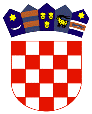 REPUBLIKA  HRVATSKAPRIMORSKO - GORANSKA ŽUPANIJAKLASA: 032-02/20-01/1URBROJ: 2170/01-10-00-20-47Rijeka, 25. veljače 2020.SVEČANO POTPISIVANJE UGOVORA O SURADNJI ZA PORIN 2020.U srijedu, 26. veljače 2020. godine, u 11.00 sati, u Salonu Grada Rijeke, Korzo 16/1. kat, održat će se svečano potpisivanje ugovora o suradnji između Grada Rijeke, Turističke zajednice grada Rijeke, tvrtke Rijeka 2020 d.o.o.,  Primorsko-goranske županije te Turističke zajednice Kvarnera i Unisona – Hrvatskog glazbenog saveza na realizaciji glazbene manifestacije Porin.  Ugovore će potpisati gradonačelnik Rijeke Vojko Obersnel, direktor Turističke zajednice grada Rijeke Petar Škarpa, direktorica tvrtke Rijeka 2020 d.o.o. Emina Višnić, zamjenica župana Primorsko-goranske županije Marina Medarić,  direktorica Turističke zajednice Kvarner Irena Peršić Živadinov i glavni tajnik Unisona - Hrvatskog glazbenog saveza Davor Drezga. Događaju će prisustvovati i glavni ravnatelj Hrvatske radiotelevizije Kazimir Bačić, pročelnik Odjela za kulturu Grada Rijeke Ivan Šarar, predsjednik Hrvatske glazbene unije i član UO Porina Nikša Bratoš te glavna tajnica Porina Ivana Martinac. Glazbena nagrada Porin održat će se u petak, 27. ožujka  2020. godine u Centru Zamet.Unaprijed zahvaljujem na odzivu i srdačno vas pozdravljam.S poštovanjem,                                                Ured Grada Rijeke                                                            Suradnica za odnose s medijima                                                                         Gordana Brkić Žagar      MEDIJIMA   - SVIMA - 